+		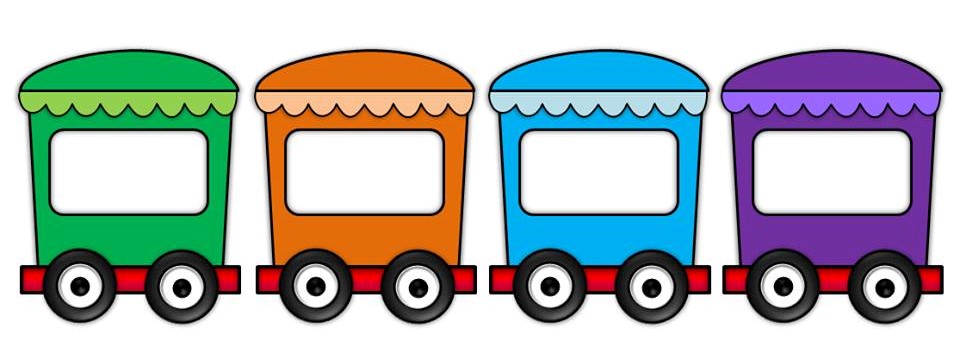 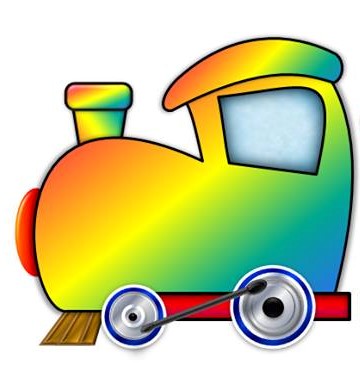 